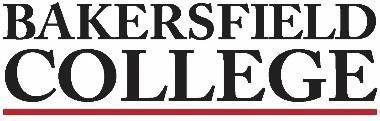 COLLEGE COUNCIL MINUTESApril 2nd, 20248:00-10:00am, Campus Center BoardroomSupporting documents may be accessed on the College Council Committee website at https://committees.kccd.edu/bc/committee/collegecouncilWELCOME & OVERVIEW OF THE AGENDAPresident, Dr. Jerry E. Fliger, called the meeting to order at 8:00 a.m.APPROVAL OF MINUTES-Motion made by President Fliger to approve the March 1, 2024, minutes with a first by Grace Commiso and second    by Mindy Wilmot-Abstain: None-Final Resolution: Motion CarriesPRESIDENT’S WELCOME	Topics IncludedImportance of transparency, open communication, and collective input in decision-makingMake-up of College CouncilDirect Reports MeetingConstruction progress of Arvin CampusClosing DayBAKERSFIELD COLLEGE LOGOhttps://committees.bakersfieldcollege.edu/collegecouncil/meetings/2024_04_02/supporting_docs/B_Bakersfield_College_Logo.pdfPlan for review of Bakersfield College logoCLOSING DAYhttps://committees.bakersfieldcollege.edu/collegecouncil/meetings/2024_04_02/supporting_docs/C_Closing_Day.pdfDiscussion of activities for 2024 Closing Day programSURVEYShttps://committees.bakersfieldcollege.edu/college-council/meetings/2024_04_02/supporting_docs/D_Surveys.pdf	Discussion of review of research procedures and practicesBUDGET OFFICE UPDATEShttps://committees.bakersfieldcollege.edu/college-council/meetings/2024_04_02/supporting_docs/E-Budget-Office-Updates.pdfTopics IncludedFlat budget moving forwardApril 29, 2024, Budget Open ForumAdmin Structure ReviewFACILITIES UPDATEhttps://committees.bakersfieldcollege.edu/college-council/meetings/2024_04_02/supporting_docs/F-Facilites-Update.pdfReview of activities and preview of upcoming plansPROFESSIONAL DEVELOPMENT COMMITTEE CHARGE UPDATE: 1ST REVIEWhttps://committees.bakersfieldcollege.edu/college-council/meetings/2024_04_02/supporting_docs/G_Professional_Development_Committee_Charge.pdfDiscussion if AIQ should be included in the “Communicates With” sectionBUDGET DECISION CRITERIA: 2ND REVIEWhttps://committees.bakersfieldcollege.edu/collegecouncil/meetings/2024_04_02/supporting_docs/H_Budget_Decision_Criteria_Document.pdfSent back to the Budget Committee with suggestions for “review and rewrite”MEETING ADJOURNMENTPresident, Dr. Jerry E. Fliger, called the meeting to an end at 9:28amCollege Council Members Present:Guests:Jerry Fliger, Imelda Valdez, Calvin Yu, Andrea Thorson, Dan Hall, Sooyeon Kim, Ann Tatum, Erica Menchaca, Grace Commiso, Lindsay Ono, Claire Lahorgue, Matthew Maddex, Victor Diaz, Mindy Wilmot, Victor Crosthwaite, Cindy MirandaNext Meeting:April 19, 2024